The following persons have been and stand validly nominated:A poll for the above election will be taken on Thursday 18 May 2023 between the hours of 7am and 10pm. The situation of each polling station and the description of voters entitled to vote there is available on www.eoni.org.uk and may be viewed at the Council office during office hours.  The number of Councillors to be elected for the District Electoral Area will be 5.Published and printed by Deputy Returning Officer, Causeway Coast and Glens Borough CouncilLocal Council ElectionsStatement of Persons Nominated and Notice of PollDistrictCauseway Coast and GlensDistrict Electoral Area LimavadyDate of PollThursday 18 May 2023PERSONS NOMINATEDPERSONS NOMINATEDPERSONS NOMINATEDPERSONS NOMINATEDSUBSCRIBERSSURNAMEOTHER NAMESHOME ADDRESS IN FULLDESCRIPTION(if any)SUBSCRIBERSBoyleJohnAddress in the Causeway Coast and Glens Local Government DistrictAontú for Life, Unity, Economic JusticeCarmel Ann Geraldine White, Robert John White, Hugh Ambrose Roddy, Anna Catherine Roddy, Anne Marie Holmes, Daniel Anthony Holmes, Bridget Josephine McCann, James Patrick McCann, James Joseph Herron, Veronica Cecelia HerronCallaghanSteven Garth71 Rose ParkLimavadyCo LondonderryBT49 0BFDemocratic Unionist Party - D.U.P.George Robinson, Maxwell Graham Galt, Johanna Cherry McCurry, Derek Edmund McCurry, Maxine Elizabeth McMichael, Timothy David Neil Carton, Mary Elizabeth Anne McDowell, Marilyn Kathryn Gossard Downs, David Edmund McGowan, James Edgar ScottCallanAaron Andrew29 Roe Mill RoadLimavadyBT49 9BEDemocratic Unionist Party - D.U.P.James Edgar Scott, Jordan Mark Wallace, Rebekah-Jane Carol Callan, Carol Anne Callan, Fiona Catherine Pegrum, Andrew James Pattison, Nigel Owens McIlwaine, Sharon McIlwaine, Mervyn Quigg, Arabella Ramona CallanChiversBrenda275 Drumsurn RoadLimavadyBT49 0PPSinn FéinBrian McNicholl, Adrian Mullan, Winifred Marie McAteer, Michelle Ann Siobhan Friel, Rosemarie Josephine Harbinson, Lorraine Carmel Mullan, Marisa Catherine Mullan, Kevin Patrick Friel, Caoimhe Sorcha Friel, Geraldine MullanCrawfordBarryAddress in the Causeway Coast and Glens Local Government DistrictUlster Unionist PartyJonathan Crawford, William Henry Caskey, Colleen Caskey, Pamela Maxine Cartwright, Anne Elizabeth Stephanie Cartwright, Samuel Harold Alcorn, Evelyn Alcorn, Samantha Reid, Nicholas Reid, Pamela Iris NichollMairsAmy 6 Rose ParkLimavadyCounty LondonderryBT49 0BFAlliance PartyEileen Teresa Bowerman, Richard Mark Bowerman, Andrea Brenda Kealey, Roisin Lynch, Katrina Anne Kordula, Rachel Marie Kordula, Jacek Vincent Kordula, Ashley Devlin, Keith Devlin, Gemma Eileen Mary LynchMcCorkellJames Alexander11 Fulton ParkLimavadyBT49 0DYIndependentWilliam John Norman Somerville, Helen Gertrude Irons, Warren Ian Elder, Keneth Bingham, Pauline Bingham, Patricia Somerville, Kerry Rebecca McCorkell, Mark Bingham, Ann Letita Singleton, Alan Robert WallaceSchenningAshleen35 Bushfield MillPark VillageCo DerryBT47 4UQSDLP (Social Democratic & Labour Party)Karen Heaney, Darren Heaney, Darren Heaney, Linda May McDermott, Callum Paul McDermott, Kevin Eoin McDermott, Fiona Curran, Damien Martin Heaney, Susan Elizabeth Loughrey Heaney, Chelsea Irwin, Donna Marie IrwinStewartBilly80 Ringsend RoadLimavadyNorthern IrelandUnited KingdomBT49 0QJIndependentRachelle Stewart, Ashley Stewart, Eugene John Currie, Claire Marie Currie, William James Young, Janet Stewart, Edith Irene McAllister, Archibald McAllister, Mark Stewart, Wilson StewartWallaceJordan MarkAddress in the Causeway Coast and Glens Local Government DistrictDemocratic Unionist Party – D.U.P.John James Wallace, Stephen William John Wallace, Aaron Callan, Annie Elizabeth Gordon, Samuel Wilson, Martha Edna Wallace, George Robinson, James Edgar Scott, Yvonne Jacqueline Scott, Caroline CubittDated: 24 April 2023  Cloonavin66 Portstewart RoadColeraine, BT52 1EYName of DRODavid H Jackson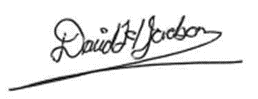 Signature of DRODeputy Returning Officer 